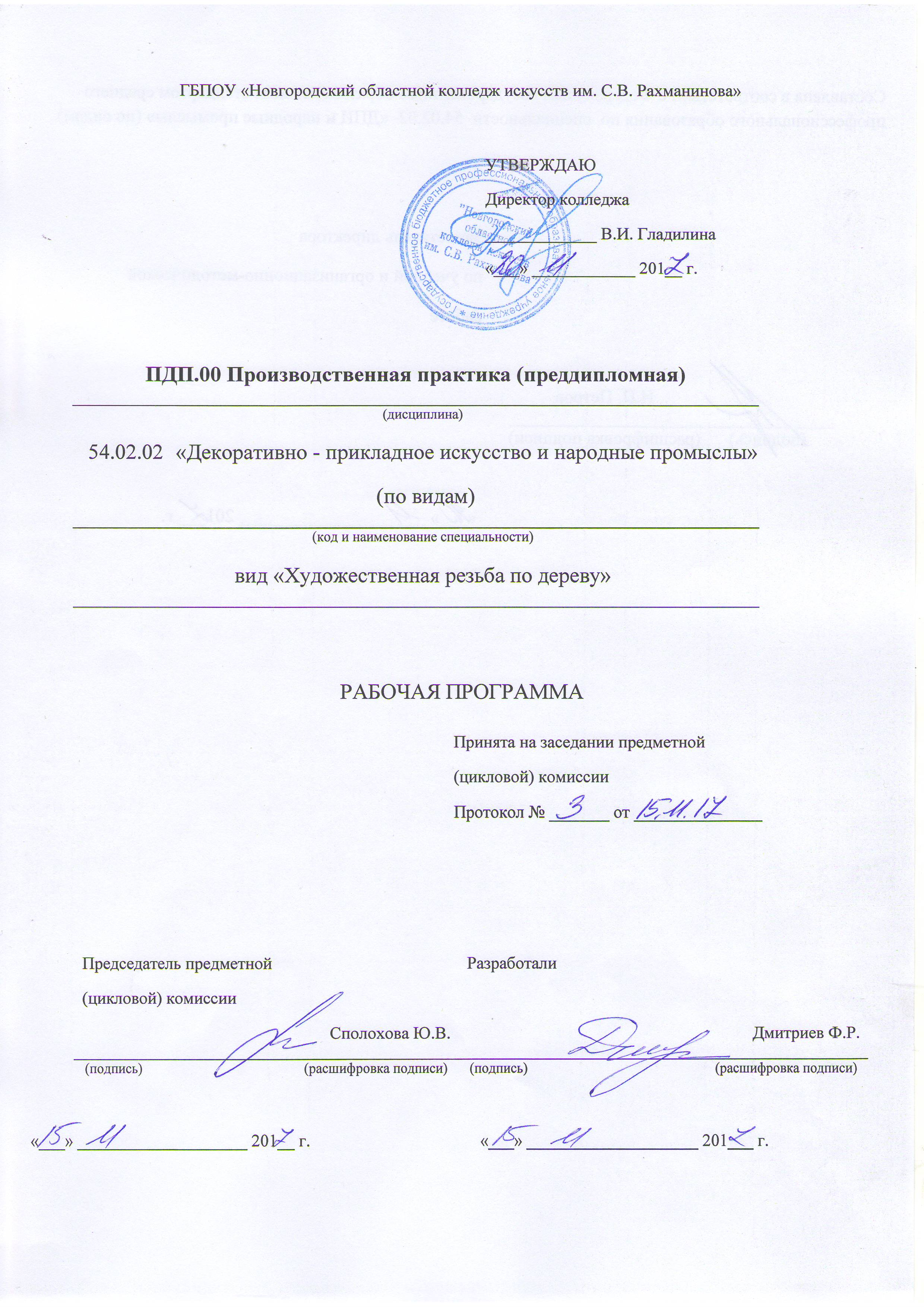 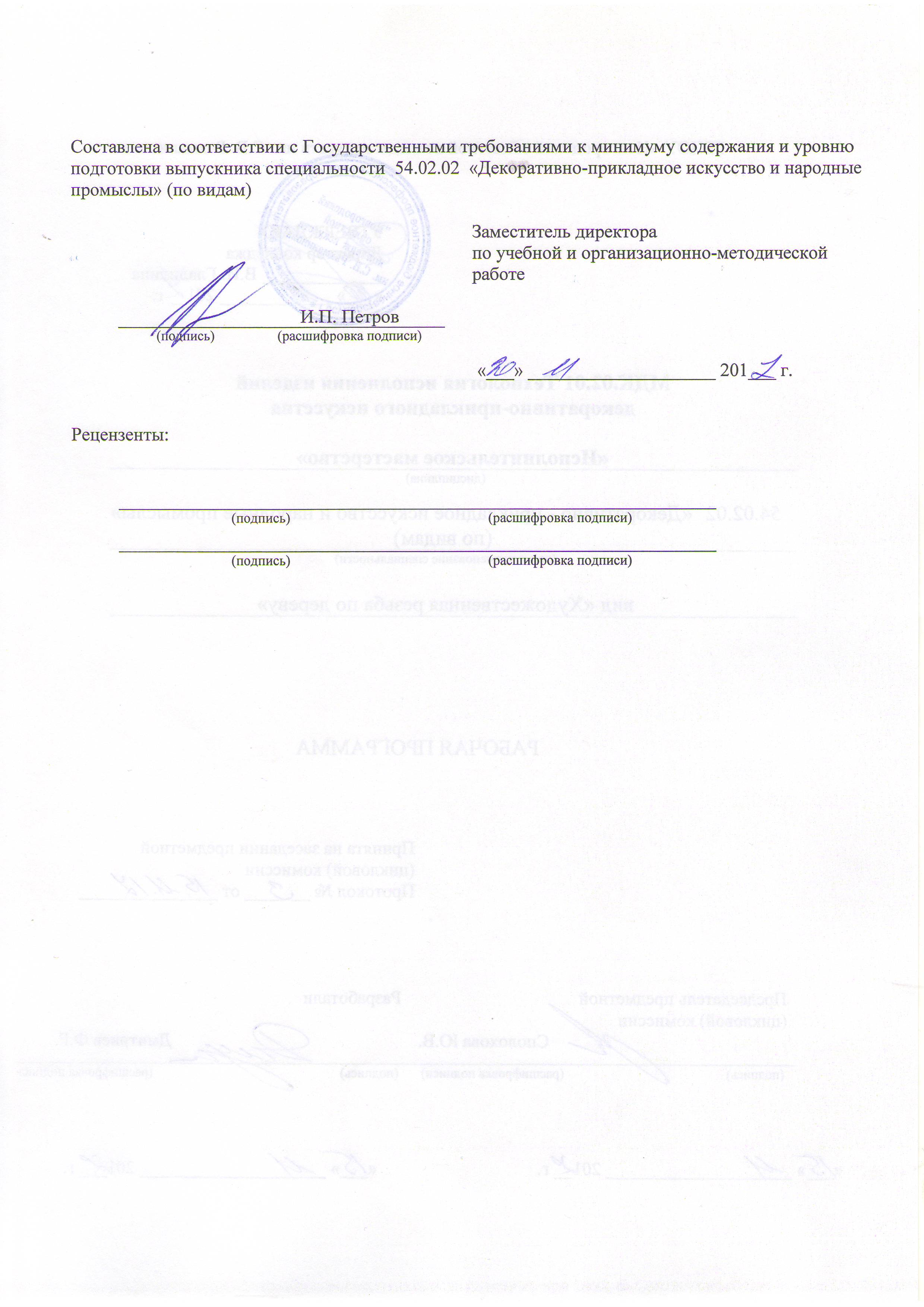 Рабочая программа учебной дисциплины  ПДП.00 «Производственная практика (преддипломная)», является частью основной образовательной программы в соответствии с ФГОС по специальности  54.02.02 «ДПИ» (по видам) Каждый вид практики направлен на расширение круга навыков и умений, углубление знаний, полученных в результате изучения МДК в рамках профессиональных модулей углубленной подготовки.Преддипломная практика включена в завершающий этап обучения и проводится после освоения МДК в рамках профессиональных модулей углубленной подготовки. Производственная (преддипломная) практика проводится концентрированно в 8 семестре под руководством преподавателя и призвана обеспечить подготовку к государственной (итоговой) аттестации.ПДП.00 Производственная практика (преддипломная) – составляет 144 часа, время изучения - 8 семестр, 4 курс.Цель и задачи курса практики.Цель преддипломной практикиПреддипломная практика ставит своей целью предоставить учащимся возможность самостоятельного использования в практической деятельности художника - мастера декоративно-прикладного искусства и народных промыслов (художественная керамика) комплекса знаний и практических умений, полученных учащимися в процессе овладения учебным материалом всех изученных дисциплин по специальности 54.02.02 декоративно-прикладное искусство и народные промыслы.Задачи курса преддипломной практикиПреддипломная практика для учащихся, обучающихся по специальности   декоративно-прикладное искусство и народные промыслы с получением квалификации художник-мастер, преподаватель, выдвигает перед учащимися следующие задачи:1. изучение возможностей индивидуальной и коллективной творческой деятельности в современном декоративно-прикладном искусстве и народных промыслах;2. закрепление знаний о художественно-стилистических традициях центров народного декоративно-прикладного искусства России, особенностях развития современного прикладного искусства.3. совершенствование самостоятельного проектирования изделий декоративно-прикладного искусства  и народных промыслов, отвечающих современным социально-экономическим и эстетическим требованиям;4. сбор, анализ и систематизация подготовительного материала при проектировании изделий декоративно-прикладного искусства. 5. выполнение эскизов и проектов с использованием различных графических средств и приемов;6. самостоятельная разработка колористических решений художественно-графических проектов изделий декоративно-прикладного и народного искусства.2. Объем курса практики, виды отчетностиПДП.00 Производственная практика (преддипломная) – составляет 144 часа, время изучения - 8 семестр, 4 курс.Форма отчетности учащегося – дневник  преддипломной практики.Форма отчетности преподавателя – задание на преддипломную практику и отчет руководителя практики.3. Содержание курса.В процессе прохождения преддипломной практики учащиеся, обучающие по специальности декоративно-прикладное искусство и народные промыслы, осуществляют индивидуальную или коллективную творческую  деятельность, которая включает различные направления проектно-исполнительского творчества, определение уровня эстетических и экономических требований современного общества.Тематический план	Специальность –«Декоративно – прикладное искусство и народные промыслы».Форма обучения – очная4 недели, 4курс ,8 семестр Объём курса практики составляет 144часа.4. Требования к формам и содержанию итогового контроляТекущий контроль стимулирует регулярную, напряженную и целенаправленную работу студентов, активизирует их познавательную деятельность, определяет уровень овладения умениями самостоятельной работы.Итоговый контроль  направлен на проверку конечных результатов обучения дисциплине, овладение студентами системы знаний, умений и навыков. Он осуществляется на семинарах и государственных экзаменах, защите дипломного проекта.Результаты контроля знаний и умений студентов выражается в оценке. Оценка-это определение и выражение в условных знаках, а также в оценочных суждениях преподавателя степени усвоения знаний и умений, установленных программой по пятибалльной системе. Оценка имеет большое образовательное и воспитательное значение, организующее воздействие.Обучающийся должен уметь использовать приобретенные знания и умения в практической деятельности и повседневной жизни для выбора путей своего культурного развития; организации личного и коллективного досуга; выражения собственного суждения о произведениях классики и современного искусства; самостоятельного художественного творчества;Собирать, анализировать и систематизировать подготовительный материал для проектирования изделий декоративно-прикладного искусства. Владеть культурой устной и письменной речи, профессиональной терминологией.Копировать изделия традиционного прикладного искусства.Варьировать изделия декоративно-прикладного и народного искусства с новыми технологическими и колористическими решениями.5. Учебно-методическое обеспечение курсаОбеспечение дисциплины учебными изданиями6. Материально-техническое обеспечение курса.Преддипломная практика обеспечивает подготовку и защиту выпускной квалификационной работы. Реализация преддипломной практики должна обеспечиваться доступом каждого обучающегося к базам данных и библиотечным фондам, формируемым по полному перечню дисциплин, междисциплинарных курсов основной профессиональной образовательной программы. Во время самостоятельной разработки дипломного проекта, обучающиеся должны быть обеспечены доступом к сети интернет. Каждый обучающийся должен быть обеспечен не менее чем одним учебным печатным и/или электронным изданием по каждой дисциплине профессионального цикла и одним учебно-методическим печатным и/или электронным изданием по каждому междисциплинарному курсу (включая электронные базы периодических изданий).Реализация преддипломной практики должна обеспечиваться доступом каждого обучающегося к базам данных и библиотечным фондам, формируемым по полному перечню дисциплин, междисциплинарных курсов основной профессиональной образовательной программы. Во время самостоятельной разработки эскиза и проекта с использованием различных графических средств и приемов обучающиеся должны быть обеспечены доступом к сети интернет. Каждый обучающийся должен быть обеспечен не менее чем одним учебным печатным и/или электронным изданием по каждой дисциплине профессионального цикла и одним учебно-методическим печатным и/или электронным изданием по каждому междисциплинарному курсу (включая электронные базы периодических изданий).7. Методические рекомендации преподавателям.Практика является обязательным разделом ОПОП. Она представляет собой вид учебных занятий, обеспечивающих практико-ориентированную подготовку обучающихся.Каждый вид практики направлен на расширение круга навыков и умений, углубление знаний, полученных в результате изучения МДК в рамках профессиональных модулей углубленной подготовки.Преддипломная практика включена в завершающий этап обучения и проводится после освоения МДК в рамках профессиональных модулей углубленной подготовки. Производственная (преддипломная) практика проводится концентрированно в 8 семестре под руководством преподавателя и призвана обеспечить подготовку к государственной (итоговой) аттестации.ПДП.00 Производственная практика (преддипломная) – составляет 144 часа, время изучения - 8 семестр, 4 курс.Практика является обязательным разделом ОПОП. Она представляет собой вид учебных занятий, обеспечивающих практико-ориентированную подготовку обучающихся.Каждый вид практики направлен на расширение круга навыков и умений, углубление знаний, полученных в результате изучения МДК в рамках профессиональных модулей углубленной подготовки.Преддипломная практика включена в завершающий этап обучения и проводится после освоения МДК в рамках профессиональных модулей углубленной подготовки. Производственная (преддипломная) практика проводится концентрированно в 8 семестре под руководством преподавателя и призвана обеспечить подготовку к государственной (итоговой) аттестации.Примерное содержание разделов и тем преддипломной практики:1.Утверждение графика индивидуальной (коллективной) проектно-исполнительской, поисковой деятельности учащегося.2. Сбор, анализ, систематизация графического, живописного и иного материала в музеях, библиотеках, других учреждениях и организациях, необходимого для проектирования изделия.3. Проведение консультаций со специалистами, работающими в области художественного образования, искусствоведения, экономики, в сфере декоративно-прикладного искусства и народных промыслов, с народными мастерами.4. Анализ потребностей современного рынка, уточнение финансовых затрат на исполнение проектируемых изделий декоративно-прикладного искусства и народных промыслов, проведение экономического расчёта выполняемых работ.5. Определение техники исполнения художественной керамики, способов исполнение изделий, материалов и инструментов, необходимых для этого, установление объёма работы.6. Анализ проектируемого изделия с эстетической и технологической точки зрения.7. Установление необходимости внесения изменений в материалы, технологию исполнения, колористическое решение исполняемого изделия; при необходимости – уточнение темы дипломного проектирования.8. Самостоятельная разработка эскиза и проекта с использованием различных графических средств и приемов.9. Самостоятельная разработка колористического решения художественно - графического проекта изделия художественной керамики10. Систематизация собранного графического, живописного, исторического, методического и других видов материалов, требующихся для написания пояснительной записки к дипломному проекту.11. Работа над историко-эстетическими материалами, их литературное оформление.12. Художественно-графическое оформление приложений к дипломному проекту.13. Защита письменного текста отчёта о прохождения преддипломной практики (пояснительной записки к проекту) .8. Перечень основной и дополнительной литературы.Наименование разделов и тем практикиМакс. нагрузка учащегосяНаименование разделов и тем практикиУтверждение графика индивидуальной (коллективной) проектно-исполнительской, поисковой деятельности учащегося.6Сбор, анализ, систематизация графического, живописного и иного материала в музеях, библиотеках, других учреждениях и организациях, необходимого для проектирования изделия.6Проведение консультаций со специалистами, работающими в области художественного образования, искусствоведения, экономики, в сфере декоративно-прикладного искусства и народных промыслов, с народными мастерами.6Анализ потребностей современного рынка, уточнение финансовых затрат на исполнение проектируемых изделий декоративно-прикладного искусства и народных промыслов, проведение экономического расчёта выполняемых работ.6Определение техники художественной росписи, способов исполнение изделий, материалов и инструментов, необходимых для этого, установление объёма работы.6Анализ проектируемого изделия с эстетической и технологической точки зрения.6Установление необходимости внесения изменений в материалы, технологию исполнения, колористическое решение исполняемого изделия; при необходимости – уточнение темы дипломного проектирования.6Самостоятельная разработка эскиза и проекта с использованием различных графических средств и приемов.30Самостоятельная разработка колористического решения художественно - графических проекта изделия художественной росписи ткани.36 Систематизация собранного графического, живописного, исторического, методического и других видов материалов, требующихся для написания пояснительной записки к дипломному проекту.18 Работа над историко-эстетическими материалами, их литературное оформление.6 Художественно-графическое оформление приложений к дипломному проекту.6 Защита письменного текста отчёта о прохождения преддипломной практики (пояснительной записки к проекту) .6Библиографическое описание изданияВид занятий, в котором используетсяЧисло обеспечиваемых часовКоличество экземпляровБиблиотека колледжа1. Гулевич – Линькова О.В.,Терентьева А.М. Практикум по основам теории декоративно – прикладного искусства / О.В.Гулевич – Линькова, А.М.Терентьева; Лекция, самост. работа Новгород: гос. ун-т им. Ярослава Лекция, Самост. работа Мудрого. Великий Новгород, 2009.Лекция, самост. работа612. Сурина. М.О., Сурин А.А. История образования и цветодидактики (история систем и методов обучения цвету). – М.; Ростов / Д: Издательский центр «Март», 2008. – 348, [1]с.: ил. – (Школа дизайна).Лекция, самост. работа613. Орнамент стиля ар деко. / Сост. и авт. предисл. В.И.Ивановская. – М.:Издательство В. Шевчук, 2008. – 207с.: ил. – (Орнаменты).Лекция, самост. работа614. Основы художественного ремесла:  ….Пособие для учителя ∕.Авт. коллектив: В.А.Барадулин, Н.Т.Климова, Л.А.Кожевникова и др.; Под ред.В.А.Барадулина и О.В.Танкус. – 2 – е изд., дораб. – М.: Просвещение, 2007. – 238с.Лекция, самост. работа615. Русские орнаменты ∕ Сост. и авт. предис. В.И.Ивановская. – М.:Издательство В.Шевчук,  2008 – 223с.: ил. – (Орнаменты).Лекция, самост. работа616. Стилизация природных форм в декоративно – прикладном искусстве: учеб. метод. пособие для студентов спец. «Изобраз искусство» / авт. – сост.Г.А. Поровская; Новгород, гос. ун-т им. Ярослава Мудрого, 2010. – 23, [1]с.: ил.Лекция, самост. работа61Библиографическое описание изданияВид занятий, в котором используетсяЧисло обеспечиваемых часовКоличество экземпляровКоличество экземпляровБиблиографическое описание изданияВид занятий, в котором используетсяЧисло обеспечиваемых часовБиблиотека колледжаБиблиотека колледжаПодольский Ю., Резьба по дереву, Клуб семейного досуга, 2014Герригель, Ф. , фон Бюллов, Э., Плоская резьба по дереву, Эксмо, 2015 Лекция, самост. работа6113. Даглдиян К.Т. Декоративная композиция. – Ростов н / Д: Феникс, 2008. – 312, [2]с.Лекция, самост. работа6114. Эленвуд Эверетт , Резьба по дереву, АСТ, 2017Лекция, самост. работа6115. Логвиненко Г.М. Декоративная композиция: Учеб. пособие для вузов. – М.: Владос, 2009. – 144с.Лекция, самост. работа6116.Миклашевский А.И.Технология художественной керамики.Л.: 2009 гЛекция, самост. работа611Лекция, самост. работа611